№ 34-О/23 16.01.2023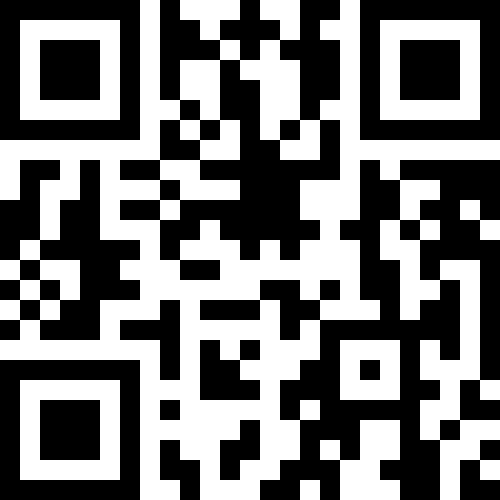 Лингвистика багыты “Котормо жана котормо таануу” профили:№ 34-О/23 16.01.2023№ 34-О/23 16.01.2023№ 34-О/23 16.01.2023№ 34-О/23 16.01.2023№ 34-О/23 16.01.2023№ 34-О/23 16.01.2023№ 34-О/23 16.01.2023№ 34-О/23 16.01.2023№ 34-О/23 16.01.2023№ 34-О/23 16.01.2023№ 34-О/23 16.01.2023№ 34-О/23 16.01.2023№ 34-О/23 16.01.2023№ 34-О/23 16.01.2023№ 34-О/23 16.01.2023№ 34-О/23 16.01.2023№ 34-О/23 16.01.2023№ 34-О/23 16.01.2023№ 34-О/23 16.01.2023№ 34-О/23 16.01.2023№ 34-О/23 16.01.2023№ 34-О/23 16.01.2023№ 34-О/23 16.01.2023№ 34-О/23 16.01.2023№ 34-О/23 16.01.2023№ 34-О/23 16.01.2023№ 34-О/23 16.01.2023№ 34-О/23 16.01.2023№ 34-О/23 16.01.2023англис тилин үйрөнүүдөгү ролу№Аткарганстуденттин атыжөнүКурс, тайпасыИштин	темасы	(орус,	кыргыз тилдеринде)Иштин	темасы	(англис тилинде)Илимий	жетекчиси(аты-жөнү, кафедрасы, илимий даражасы)76Калыбекова Айдана КалыбековнаАПК(б)-1-19Воспитательное	значение стихотворений Ж.Боконбаева и их перевод на английский языкЖ.Бөкөнбаевдин	ырларынын тарбиялык мааниси, анын англис тилинде чагылдырылышыEducational meaning of Zh.Bokonbaev’s poems and their translation into Englishф.и.к., доцент Аипова Г.Б.77Бактыбеков Нурболот БактыбековичАПК(б)-1-19Номинации вооружения и военной техники в военно-публистических текстах и приемы их переводаКурал	жана			аскердик жабдыктардын		публистикалык тексттердеги	аталмаларынын которуу жолдоруNominations of weapons and military equipment in military journalistic texts and methods for their translationф.и.к., доцент Аипова Г.Б.78Кадырбекова Розайым БахтибековнаАПР(б)-1-19Особенности перевода молодежного языка блогов и СМС сообщенийИнтернет блогдордун тилин жана СМС кабарларын которуудагы өзгөчөлүктөрүFeatures of translating the internet blogs language and SMS messagesф.и.к., доцент Аипова Г.Б.79Урматбек	кызы УулканАПР(б)-4-19Особенности перевода терминов в сфере косметологических услуг с русского языка на английский языкFeatures of translating the terms in sphere of cosmetology from Russian into Englishф.и.к., доцент Аипова Г.Б.Косметологиялык	кызмат көрсөтүүдөгү терминдерди орус тилинен англис тилине которуудагыөзгөчөлүктөр80Айбек	кызы АйгеримАПР(б)-1-19Особенности	перевода лекарственных средств с английского на кыргызский языкДары-дармектердин англис тилинен кыргыз тилине которуудагы өзгөчөлүктөрPeculiarities of translation of medicines from English into Kyrgyz languagesф.и.к., доцент Аипова Г.Б.81Парпибаева АйтурганНурадилбековнаАПК(б)-1-19Особенности перевода реалий в художественных текстах (на материале романа Ч.Айтматова«Тавро Кассандры»)Көркөм тексттердеги реалийлерди которуу	өзгөчөлүктөрү (Ч.Айтматовдун "Кассандра эн тамгасы"		романынын материалында)Peculiarities of translation of realities in literary texts (based on novel, “Cassandra Brand” after Ch. Aitmatovф.и.к., доцент Аипова Г.Б.82Мураталы	кызы АйтунукАПР(б)-2-19Специфика перевода текстов англоязычных мультфильмовАнглис тилдүү мультфильмдердеги текстерди	которуунун өзгөчөлүктөрүPeculiarities of the translation of texts English-languages cartoonsф.и.к., доцент Аипова Г.Б.83Абдураимова ФерузаАПР(б)-1-19Передача	кыргызских	пословиц	и поговорок на английский языкКыргыз макал-лакаптардын англис тилинде берилишиTranslation of Kyrgyz proverbs and sayings into Englishф.и.к., доцент Аипова Г.Б.84Кенешова Мадина СултанмуратовнаАПР(б)-2-19Перевод	как	сложный	вид человеческой деятельностиКотормо	адамдын	татаал	иш- аракети катарыTranslation as a complex type of human activityф.и.к., доцент Исмаилова Б.85Абдураимов ТохирбекАбдурахмановичАПР(б)-4-19Современные	тенденции	в переводоведенииКотормо	таануудагы	заманбап тенденцияларContemporary	trends	in translation studiesф.и.к., доцент Исмаилова Б.86Муйдинова Гулираъно ШухратжоновнаАПР(б)-1-19Вопросы	перевода	культурных реалий разных стран мираДүйнөдөгү		түрдүү	өлкөлөрдүн маданий	реалийлерин		которуумаселелериTranslation issues of cultural realities of different countries of the worldф.и.к., доцент Исмаилова Б.87Жаныбекова МээримайКанатбековнаАПР(б)-2-19Виды аудиовизуального переводаАудиовизуалдык котормонун түрлөрүTypes of audiovisual translationф.и.к., доцент Исмаилова Б.88Нурумбетова Жийдегул РавшановнаАПР(б)-2-19Английская метафора и особенности ее переводаАнглис тилиндеги метафора жана аны которуу өзгөчөлүктөрEnglish metaphor and features of its translationф.и.к., доцент Исмаилова Б.89Исмаилова Мастура ПазиловнаАПК(б)-1-19Способы перевода сарказма и иронии с английского на русский и киргизский языкиСарказм жана иронияны англис тилинен орус жана кыргыз тилдерине которуу жолдоруWays to translate sarcasm and irony from English into Russian and Kyrgyz languagesф.и.к., доцент Исмаилова Б.90Темирбаева Перизат НурбековнаАПР(б)-1-19Перевод	юмора	как	проблема межкультурной коммуникацииЮморду которуу маданиятар аралык коммуникация проблемасы катарыTranslation of humor as a problem of intercultural communicationф.и.к., доцент Исмаилова Б.91Сагынбаева Самара МаратбековнаАПР(б)-2-19Стратегия и приемы перевода каламбуров с английского языка на русский и киргизкий языкиАнглис тилинен орус жана кыргыз тилдерине каламбурду которуунун стратегиясы жана ыкмаларыStrategy and techniques for translating puns from English into Russian, Kyrgyz languagesф.и.к., доцент Исмаилова Б.92Комилов ХабибиллоХайруллоевичАПР(б)-4-19Зооморфизмы в английских пословицах и поговорках и трудности их перевода на русский язык (или кыргызский)Англисче	макал-лакаптардагы зооморфизмдер жана аларды орус тилине		которуудагы кыйынчылыктарZoomorphism in English proverbs and sayings and difficulties in translating them into Russian (or Kyrgyz).ф.и.к.,	доцент	Кулубекова А.О.93Мирбек	кызы КлараАПК(б)-1-19Лексико-стилистическаяокраска слов в художественном переводе (на примере произведения Т. Касымбекова «Сломанный меч»)Көркөм котормодогу сөздөрдүн лексика-стилистикалык боёктору (Т.Касымбековдун «Сынган кылыч» чыгармасынын мисалында)Lexico-stylistic coloring of words in literary translation (on the example of T. Kasymbekov's work "The Broken Sword").ф.и.к.,	доцент	Кулубекова А.О.94Кубанычбек кызы АйзирекАПК(б)-1-19Психологические проблемы устного перевода и способы их преодоленияPsychological problems of oraltranslation	and	ways	to overcome them.ф.и.к.,	доцент	Кулубекова А.О.Оозеки	котормонун		психологиялык көйгөйлөрү	жана	аларды	жеңүүжолдору95Турдубай	уулу НуртилекАПР(б)-2-19Роль концептуальной метафоры в политическом дискурсе и способы его перевода на кыргызский (русский) язык (на	материале	выступлений американских лидеров)Саясий дискурстагы концептуалдык метафоранын ролу жана аныкыргыз (орус) тилине которуу жолдору (Америкалык	лидерлердинбаяндамаларынын негизинде)The role of conceptual metaphor in political discourse and the ways of its translation into Kyrgyz (Russian) language (based on the material of the speeches of American leaders)ф.и.к.,	доцент	Кулубекова А.О.96Кадыралиева Нурила АрстанбековнаАПР(б)-1-19Проблема перевода транспортных реалий (на материале английского и кыргызского языков)Транспорттук реалийлерди которуу маселеси (англис жана кыргыз тилдеринин материалында)The problem of translating transport realities (on the material of English and Kyrgyz languages)ф.и.к.,	доцент	Кулубекова А.О.97Абдизаир	уулу ТазабекАПР(б)-2-19Семантика	ментальных глаголов в английском языке и трудности их перевода на кыргызский (русский) языкАнглистилиндеги	менталдык этиштердин семантикасы жана аларды кыргыз (орус) тилине которуудагы кыйынчылыктар.Semantics of English mental verbs and difficulties of their translation into Kyrgyz (Russian) languageф.и.к.,	доцент	Кулубекова А.О.98Авазбек	уулу АрзуубекАПК(б)-1-19Особенности	перевода компаративных фразеологических единиц с английского на руссий(кыргызский) языкTranslation features of comparative phraseological unitsф.и.к.,	доцент	Кулубекова А.О.Компаративдик фразеологиялык бирдиктерди	которуудагы өзгөчөлүктөрү99Абдисатар	кызы УммужамиилАПР(б)-4-19Неличные формы английских глаголов и способы их перевода на кыргызский и русский языкиАнглис	тилиндеги	жаксыз этиштердин формалары жана аларды кыргыз жана орус тилдерине которулуу жолдоруNon-finite forms of the English verbs and ways of their translation into Kyrgyz and Russian languagesф.и.к.,	доцент	Кулубекова А.О.100Абдимоминова АкмоорШахабидиновнаАПР(б)-1-19Лексико-грамматические особенности	перевода	английских медицинских текстовАнглис тилиндеги медициналык тексттерди орус (кыргыз) тилине которуунун лексика-грамматикалык өзгөчөлүктөрүLexico-grammatical features of the translation of English medical texts into Russian (Kyrgyz) language.Улук окутуучу Бердибекова Б.К.101Сулайманова НуризаАПР(б)-1-19Структурно-семантические особенности		финансовой терминологии	английского	и русского языковАнглис жана орус тилдериндеги финансылык	терминологиянын структуралык жана семантикалык өзгөчөлүктөрүStructural and semantic features of financial terminology in English and RussianУлук окутуучу Бердибекова Б.К.102Абдуллаева КомилаНурутдиноваАПР(б)-3-19Особенности	перевода	английских терминов индустрии модыFeatures of the translation of the terms of the fashion industry.Улук окутуучу Бердибекова Б.К.Мода	индустриясынын	англис тилиндеги терминдерин которуунунөзгөчөлүктөрү103Мамадалиева Зиёдахон МамировнаАПР(б)-4-19Лексико-грамматические особенности	перевода	текстов военной тематики с английского  на русский языкАскердик	тексттерди	которуунун лексика-грамматикалык өзгөчөлүктөрүLexico-grammatical features of the translation of military textsУлук окутуучу Бердибекова Б.К.104Исамидин	уулу ОлжобайАПР(б)-4-19Специфика	профессиональной переводческой		деятельности специалистов по связям с общественностьюКоомчулук менен байланыш боюнча адистердин	профессионалдык котормочулук ишмердүүлүгүнүн өзгөчөлүктөрүThe specifics of the professional	translation activities of public relations specialistsУлук окутуучу Бердибекова Б.К.105Маканбаева АйгеримШералиевнаАПР(б)-3-19Переводческие пояснения во времени и культуреМезгил	жана	маданият	боюнча котормо түшүндүрмөлөрүTranslation	explanations	in time and cultureУлук окутуучу Бердибекова Б.К.106Жунусали	кызы ТолгонайАПК(б)-1-19Перевод слов и словосочетаний лексико-семантической	группы, описывающих внешний вид людей, с кыргызского на английский языкАдамдын сырткы келбетин сыпаттоочу лексика-семантикалык топтогу сөздөрдү жана сөзTranslation of words and word lists in the lexical-semantic group describing people's appearance from Kyrgyz to EnglishУлук окутуучу Асанова Ж.А.тизмектерин кыргыз тилинен англистилине которуу.107Имар	уулу АбдибасирАПР(б)-1-19Формирование	и	развитие сельскохозяйственной		лексики кыргызского и английского языков в переводоведенииКыргыз жана англис тилиндеги дыйканчылык лексикасынын котормо илиминдеги калыптанышы жана өнүгүшүFormation and development of agricultural vocabulary in Kyrgyz and English languages in translation scienceУлук окутуучу Асанова Ж.А.108Бакирова Гулзина АбдираимовнаАПК(б)-1-19Перевод мифических мотивов в родословных	кыргызов	на английский языкКыргыз	элинин	санжыра- уламыштарындагы		мифтик мотивдердин англис тилине которулушуTranslation of mythical motifs in the genealogies of the Kyrgyz people into EnglishУлук окутуучу Асанова Ж.А.109Абдыжапаров Шахжохон ЖамшитовичАПР(б)-1-19Прагматика американизмов в современном кыргызскоязычном интернет-дискурсе (на примере социальной сети Инстаграм)Азыркы кыргыз тилдүү интернет дискурстагы американизмдердин прагматикасы	(Инстаграм социалдык тармагынын мисалында)Pragmatics of Americanisms in the modern Kyrgyz-language Internet discourse (on the example of the social network Instagram)Улук окутуучу Асанова Ж.А.110Асилбек	кызы КанзадаАПР(б)-4-19Перевод басни и его особенности как литературного жанра (на примере басни Тоголока Молдо)Fable translation and its features as a literary genre (as an example of Togolok Moldo'sfable)Улук окутуучу Асанова Ж.А.Тамсил которуу жана анын адабий жанр катары өзгөчөлүктөрү (Тоголок Молдонун тамсилдетини мисалында)111Алмазбек	кызы АйсанаАПР(б)-4-19Стратегии и способы перевода неологизмов с английского на кыргызский в сфере дизайна костюмаКостюмдарды	жасалгалоо жаатында неологизмдерди англис тилинен кыргыз тилине которуунун стратегиялары жана жолдоруStrategies and ways of translating neologisms from English into Kyrgyz in the field of costume designУлук окутуучу Асанова Ж.А.112Исмаилов Элёрбек БахтияровичАПР(б)-3-19Проблемы перевода кинодиалога с английского языка на русский (на материале	современного американского кино)Кино диалогунун англис тилинен орус тилине которуу көйгөйлөрү (Азыркы Америка киносунуннегизинде)Problems of Film Dialogue Translation from English into Russian (Based on Contemporary American Cinema)Улук	окутуучуАбдурахманова Х.Т.113Базарова Даткайым АйбековнаАПР(б)-2-19Особенности перевода терминов в языке моды XX-XXI вековХX-XXI кылымдардагы модатилиндеги терминдерди которуунун өзгөчөлүктөрүThe translation of terms in the fashion language of the XX- XXI centuriesУлук	окутуучуАбдурахманова Х.Т.114Мамыржан	кызы МохирахонАПР(б)-2-19Phenomenological features of English youth slangФеноменологические особенности англоязычного молодежного сленгаАнглис жаштарынын сленгининфеноменологиялык өзгөчөлүктөрүУлук	окутуучуАбдурахманова Х.Т.115Стамалиева Нурбика БактияровнаАПР(б)-2-19Языковые средства репрезентации новой коронавирусной инфекции Covid-19 (вкыргызском и английском языках)Covid-19 жаңы коронавирустук инфекциясын көрсөтүүнүн тилдик каражаттары (кыргыз жана англистилдеринде)Language means of representing the new coronavirus infection Covid-19 (in Kyrgyz and English)Улук	окутуучуАбдурахманова Х.Т.116Эрнис кызы АйзадаАПК(б)-1-19Проблемы перевода музыкально- поэтических текстов с английского языка на кыргызскийМузыкалык жана поэтикалык тексттерди англис тилинен кыргызтилине которуу проблемаларыProblems of translation of musical and poetic texts from English into KyrgyzУлук окутуучу Абдурахманова Х.Т.117Ибрагим кызы ЭлнураАПР(б)-3-19Лингвистические	особенности общения в социальной сети Tik-tokLinguistic features of communication in the social network Tik-tokУлук окутуучу Абдурахманова Х.Т.Tik-tok социалдык тармагындагы баарлашуунун лингвистикалыкөзгөчөлүктөрү118Жусупов Бек ТалантбековичАПК(б)-1-19Особенности перевода детской художественной литературы с кыргызского языкана английский (на примере сказок кыргызского фольклора)Балдар көркөм адабиятын кыргыз тилинен англис тилине которуунун өзгөчөлүктөрү (кыргыз фольклорунун жомоктору мисалында)Translation peculiarities of children's fiction from the Kyrgyz language into English (on the example of fairy tales of Kyrgyz folklore)Улук окутуучу Жолдошали уулу К.119Эгембердиева Акинай МенишбековнаАПР(б)-2-19Особенности перевода кыргызской художественной литературы с кыргызского языка на английскийКыргыз көркөм адабиятын кыргыз тилинен англис тилине которуунун өзгөчөлүктөрү.Translation peculiarities of Kyrgyz fiction from the Kyrgyz language into EnglishУлук окутуучу Жолдошали уулу К.120Мукамидинова ЭлизаМедербековнаАПР(б)-3-19Реализация компьютерного перевода в	социально-культурной коммуникацииСоциалдык	жана	маданий байланышта		компьютердик которууну ишке ашырууImplementation of computer translation in social and cultural communicationУлук окутуучу Жолдошали уулу К.121Жээнбекова Сайкал АлтынбековнаАПК(б)-1-19Особенности перевода английских рекламных текстов на кыргызский языкTranslation peculiarities of English advertising texts into the Kyrgyz languageУлук окутуучу Жолдошали уулу К.Англис	тилиндеги	жарнамалык тексттерди	кыргыз	тилинекоторуунун өзгөчөлүктөрү122Тилебалдиева Нурайым АлтынбековнаАПР(б)-2-19Особенности перевода текстов мультипликационных фильмов с английского языка на кыргызскийМультфильмдердин тексттерин англис тилинен кыргыз тилине которуунун өзгөчөлүктөрүTranslation peculiarities in texts of animated films from English into KyrgyzУлук окутуучу Жолдошали уулу К.123Кожакбар	кызы НуржанАПР(б) 4-19Проблемы	перевода		кыргызских произведений начала 50-годов XX- века на английский и русский языки 1950-жылдардын башындагы кыргыз чыгармаларын	англис	жана	орустилдерине которуу көйгөйлөрүTranslation problems of Kyrgyz works at the beginning of 1950s into English and RussianУлук окутуучу Жолдошали уулу К.124Шухратжан кызы ХадичахонАПК(б)-1-19Сопоставительный анализ футбольной терминологии в кыргызском, английском и русском языках (на примере футбольных клубов города Ош)Кыргыз, англис жана орус тилдериндеги футбол	терминология-сынынсалыштырма анализи (Ош шаарынын футбол клубдарынын мисалында)Comparative analysis of football terminology in Kyrgyz, English and Russian languages (on the example of football clubs in the city of Osh)Улук	окутуучу	Ибраимова С.Ч.125Мамазикир	уулу БекболотАПР(б)-4-19Проблема перевода политических выступлений и интервью президента КР С.Н. Жапарова с кыргызского на английский языкКыргыз	Республикасынын Президенти С.Н. Жапаровдун саясий баяндама-ларын		жанаThe problem of translating political speeches and interviews of the President of the Kyrgyz Republic S.N. Zhaparov from Kyrgyz into EnglishУлук	окутуучу	Ибраимова С.Ч.интервьюларын	кыргызчадананглисчеге которуу маселеси126Газибеков Мухамедиса ТойчуевичАПР(б)-1-19Анализ влияния гендерного фактора на переводческий процесс (на примере переводчиков в ОшГУ)Гендердик фактордун котормо процессине тийгизген таасирин талдоо	(ОшМУнункотормочуларынын мисалында)Analysis of the gender factor influence on the translation process (on the example of translators at Osh State University)Улук	окутуучу	Ибраимова С.Ч.127Джураев Ахматилло РахматиллаевичАПР(б)-3-19Особенности перевода термино- системы сферы обслуживания в гражданской авиации аэропорта Манас	наанглийском/кыргызском/русском языках"Манас" аэропортунун жарандык авиациясында тейлөө секторунун терминологиялык	системасын англис/ кыргыз/орус тилине которуунун өзгөчөлүктөрүThe terminological system translation features of the service sector in the civil aviation of Manas airport in English / Kyrgyz / RussianУлук	окутуучу	Ибраимова С.Ч128Алтынбек	кызы АльбинаАПР(б)-4-19Роль фоновых знаний при переводе англоязычных песен на кыргызский / русский языкАнглис тилиндеги ырларды кыргызча/орусчага которууда фондук билимдин ролуThe role of background knowledge in translating English	songs	into Kyrgyz/RussianУлук	окутуучу	Ибраимова С.Ч.129Пазылова МухтасарИсмаиловнаАПР(б)-4-19Концепт	«гостеприимство»	в кыргызском и английском языкахThe concept of “hospitality” in the	Kyrgyz	and	EnglishlanguagesУлук	окутуучу	Ибраимова С.Ч.Кыргыз	жана	англис	тилдеринде«меймандостук» түшүнүгү130Мунарбек	уулу БайымбекАПР(б)-4-19Особенности перевода деловой документации на примере договоров о сотрудничествеКызматташуу         келишимдерининмисалында бизнес документтерин которуунун өзгөчөлүктөрүTranslation features of business documentation on the example of cooporation contractsОкутуучу Токторова Д.К.131Бостонова Тажиниса ЫсаковнаАПК(б)-1-19Особенности	перевода		имен собственных в диснеевских фильмах Дисней	тасмаларындагы	энчилүүаттарды которуунун өзгөчөлүктөрүTranslation features of proper names in Disney filmsОкутуучу Токторова Д.К.132Мырзалиева СаидаКадыржановнаАПР(б)-3-19Специфика использования речевого акта обвинения в англоязычном диалогическом дискурсеАнглис тилдүү диалогдук дискурста айыптоо кеп актысын колдоонун өзгөчөлүктөрүUsing speech act peculiarities of accusation in EnglishОкутуучу Токторова Д.К.133Джолдошева Махабат ОмурзаковнаАПР(б)-3-19Особенности речевого акта упрека в англоязычном	диалогическом дискурсаАнглис тилдүү диалогдук дискурста зекүү (жемелөө) кеп актысын колдоонун өзгөчөлүктөрүUsing speech act peculiarities of reproach in EnglishОкутуучу Токторова Д.К.134Конкошова Айкокул РуслановнаАПР(б)4-19Жанрово-стилистическое своеобразие рекламной брошюры и пути его сохранения при переводеGenre and stylistic peculiarities of an advertising brochure and ways to preserve it intranslationОкутуучу Жолчиева Ж.Э.Жарнамалык брошюранын жанрдык жана стилдик оригиналдуулугу жанакотормодо аны сактоонун жолдору135Орунбаева Акбермет ИбираимовнаАПР(б)-1-19Лингвистические	особенности перевода политических текстов с английского языка на кыргызский языкСаясий тексттерди англис тилинен кыргыз тилине которуудагы лингвистикалык өзгөчөлүктөрLinguistic features of the political texts translation from English into KyrgyzОкутуучу Жолчиева Ж.Э.136Абдыгапар	кызы АйзатАПК(б)-1-19Синтаксические проблемы в синхронном переводе с русского на английский языкОрус тилинен англис тилине синхрондук	которуудагы синтаксистик көйгөйлөрSyntactic problems in simultaneous translation from Russian into EnglishОкутуучу Жолчиева Ж.Э.137Розахунова МахлиёЯхияжановнаАПР(б)-1-19Частотность	применения переводческих трансформаций ФЕ в рамках публицистических текстовПублицистикалык тексттердин алкагында	фразеологиялыкбирдиктердин	котормочулук трансформацияларынын колдонулуш жыштыгыTranslational transformations frequency use of phraseological units in the framework of journalistic textsОкутуучу Жолчиева Ж.Э.138Таанышбек	уулу ЖанарбекАПК(б)1-19Проблемы перевода синонимичных глаголов и их лингвокультуроло- гическая рольСинонимдик катыштагы этиштерди которуу маселелери жана алардынтилдик жана маданий ролуTranslation problems of synonymous verbs and their linguistic and cultural roleОкутуучу Джумабаева А.Э.139Хакимова	Элиза АбдулазизовнаАПР(б)-2-19Способы выражения модальности в современном английском языке и их передача на русский язык (на материале		произведений англоязычной	художественной литературы)Заманбап	англис	тилинде модалдуулукту туюндуруу жана аларды орус тилине которуу жолдору	(англис		адабий чыгармаларынын негизинде)Ways of expressing modality in modern English and their translation into Russian (based on works of English fiction)Окутуучу Джумабаева А.Э.140Гуламидинов ЭлдосГуламидиновичАПР(б)-3-19Особенности перевода терминов туристической и спортивной тематики с английского языка на русский языкТуризм жана спорт терминдерин англис тилинен орус тилине которуунун өзгөчөлүктөрүTranslation features of the tourism and sport terms from English into RussianОкутуучу Джумабаева А.Э.141Дуйшоева	Диана КаныбековнаАПК(б)-1-19Особенности	передачи интернациональной лексики в английском языкеЭл аралык лексиканын англис тилине которүү өзгөчөлүктөрүTranslation features of international vocabulary in EnglishОкутуучу Джумабаева А.Э.142Маматханова Каримахон АбдумажитовнаАПР(б)-3-19Проблемы перевода диалектизмов в английском художественном текстеАнглис	тилиндеги	көркөм тексттиндеги диалектизмдерди которуу маселелериTranslation problems of dialectisms in English literary textОкутуучу Джумабаева А.Э.143Джураев	Яхёбек ИлхамовичАПР(б)-3-19Лингво-когнитивные особенности спортивной метафоры в английском языке и их перевод на кыргызском и русском языкахАнглис тилиндеги спорттук метафоранын лингвокогнитивдик өзгөчөлүктөрү, аларды кыргыз жанаорус тилдерине которууLinguistic-cognitive features of the sports metaphor in English and its translation into Kyrgyz and Russian languagesОкутуучу Джумабаева А.Э.144Кадирова Угилхон ПолатжановнаАПР(б)-3-19Анализ	различных	типов коммуникаций и их роль в подготовке переводчиковКоммуникациянын ар кандай түрлөрүн талдоо жана алардынкотормочуларды даярдоодогу ролуAnalysis of communication different types and their role in the translators trainingОкутуучу Каримова Ж.У.145Мыктардин кызы ГулзатАПР(б)-2-19Влияние родного языка в процессе перевода с английского языка (грамматический уровень/структура предложений)Англис тилинен которуу процессинде эне тилдин таасири (грамматикалык деңгээл/сүйлөм түзүлүшү)The mother tongue impact in the process of translation from English	(grammatical level/sentence structure)Окутуучу Каримова Ж.У.146Мурзатаева Элмира МаматумаровнаАПР(б)-3-19Перевод	является	средством отражения культуры и обществаКотормо маданият жана коомду чагылдыруучу каражатTranslation	is	a	means	of reflecting culture and societyОкутуучу Каримова Ж.У.146Рахмонов Асатбек АбдухалимовичАПР(б)-4-19Лингвистический анализ переводов речей в политическом процессе СШАLinguistic	analysis	of translations of speeches in theUS political processОкутуучу Каримова Ж.У.АКШнын саясий процесстериндеги баяндамалардын	котормолоруналингвистикалык талдоо147Аманова КызбуракДурусбековнаАПР(б)-4-19Лингвоэтническая	специфика переводаКотормонун лингвистикалык жана этникалык өзгөчөлүгүLinguistic and ethnic specificity of translationОкутуучу Каримова Ж.У.148Халмирзаев Азамат КахрамоновичАПР(б)-2-19Специфика перевода кыргызских будничных реалий на английский языкКыргыp тилиндеги күнүмдүк турмуш реалийлерин англис тилине которуу өзгөчөлүктөрүTranslation	peculiarities	of Kyrgyz realities into EnglishОкутуучу Исакова А.Ж.149Курманбекова Набида КурманбековнаАПР(б)-3-19Трудности перевода авиационных терминов с английского языка на русскийАвиациялык терминдерди англис тилинен орус тилине которууда кыйынчылыктарTranslation difficulties of aviation terms from English into RussianОкутуучу Исакова А.Ж.150Ибайдуллаева МунисаХамидиллоевнаАПР(б)-3-19Проблема перевода технических терминов (на примере дороги и транспортных средств)Техникалык терминдерди которуу маселеси (жол жана транспорт мисалында)The problem of translating technical terms (on the example of a road and  vehicles)Окутуучу Исакова А.Ж.151Камчыбекова ПеризатКамалидиновнаАПР(б)-2-19Эмоциональный	концепт	yearning- тоска и его способы передачи нарусский языкThe	emotional	concept yearning-тоска and ways oftranslating it into RussianОкутуучу Исакова А.Ж.Эмоционалдык концепт yearning- кусалык жана аны орус тилине которуу жолдору152Эшматова Гулназ АбдумаликовнаАПР(б)-2-19Особенности	перевода юмористичексих текстов на кыргызский языкСатира тексттеринин кыргыз тилине которулуш өзгөчөлүктөрүTranslation	features	of humorous texts into the KyrgyzОкутуучу Исакова А.Ж.153Каримов Фахриддин ДилмурадовичАПР(б)-2-19Особенности перевода терминов в бьюти-сфере с русского языка на английский языкСулуулук-тармактагы терминдердиорусчадан англисче которуунун өзгөчөлүктөрүTranslation peculiarities of terms in the beauty-sphere from Russian into EnglishОкутуучу Зарипбекова А.З.154Жусупбек	кызы АйчолпонАПР(б)-3-19Молодежный сленг/фразы в современном кыргызском, русском и английском языках (семантико- словообразова-тельный аспект)Азыркы кыргыз, орус жана англис тилдеринде	жаштардын сленгдери/фразалары (семантикалыкжана туунду аспект)Youth slang/phrases in modern Kyrgyz, Russian and English languages (semantic and word- formational aspect)Окутуучу Зарипбекова А.З.155Ахмаджанов Жавохирмырзо НодирбековичАПР(б)-3-19Главные положения и возможные ошибки последовательного переводаНегизги жоболор жана ырааттуу которуунун мүмкүн болуучу каталарыThe main provisions and possible errors of consecutive interpretationОкутуучу Зарипбекова А.З.156Кубанычбек кызы ГулумханАПК(б)-1-19Особенности перевода исторических терминов (на материале произведения Ч. Айтматова “ Когда падают горы”)Тарыхый терминдерди которуунун өзгөчөлүктөрү (Ч.Айтматовдун "Тоолор кулаганда" чыгармасыныннегизинде)Translation features of historical terms (based on the work of Ch. Aitmatov "When the mountains fall")Окутуучу Зарипбекова А.З.157Турсунова Айжан ИбрагимовнаАПР(б)-1-19Особенности перевода современных английских	идиом	на русский/кыргызский языкАзыркы англис фразеологизмдерин орус/кыргыз тилине которуунун өзгөчөлүктөрүTranslation features of modern English	idioms	into Russian/KyrgyzОкутуучу Зарипбекова А.З.158Султанова	Зуура КылычбековнаАПР(б)-3-19Исследование	предпереводческого анализа текстов в процессе переводаКотормо процессинде тексттерди которууга чейинки  талдооText pre-translation analysis study in the process of translationОкутуучу Тажибаева Г.Т.159Кудайбердиева АйдайКубатбековнаАПР(б)-1-19Экспликация как способ преодоления межъязыковой и межкультурной асимметрии в переводеКотормодогу тилдер аралык жана маданияттар	аралык асимметрияларды жоюунун жолу катары түшүндүрүүExplication as a way to overcome interlingual and intercultural asymmetries in translationОкутуучу Тажибаева Г.Т.160Жумабаева НуркызНасировнаАПР(б)-3-19Специфика перевода терминологии в области международной отношенииTranslation peculiarities of the international	relationsterminologyОкутуучу Тажибаева Г.Т.Эл аралык мамилелер тармагындагы терминологияны	которуунунөзгөчөлүгү161Лутфуллаев Хикматилло ХабибуллаевичАПР(б)-3-19Терминология металлургической отрасли: специфика наименований (на материале английского и русского языков)Металлургиялык өнөр жайынын терминологиясы: аталыштардын өзгөчөлүгү (англис жана орус тилдеринин материалы боюнча)Metallurgical	industry terminology peculiarities (on the material of English and Russian languages)Окутуучу Бурканова Ж.М.162Абдуманапова РозаТашполотовнаАПК(б)-1-19Фразеологизмы	современных англоязычных СМИ как проблема переводаЗаманбап англис тилдүү маалымат каражаттарынын фразеологиялык бирдиктери котормонун көйгөйү катарыPhraseological units of modern English-language media as a problem of translationОкутуучу Бурканова Ж.М.163Халилулаев Абдумалик БахтиёровичАПР(б)-2-19Перевод английской функционально- семантической категории пассива на русский/киргизский (по материалам английской прессы)Англис тилиндеги пассивдин функционалдык-семантикалыккатегориясы (Британиялык басма сөздүн тексттеринин негизинде)Translation of English passive functional-semantic category into Russian/Kyrgyz (based on the British press texts)Окутуучу Бурканова Ж.М.164Шерова	Асема МамасалиевнаАПР(б)-1-19Правила	перевода	текстов	для кинематографииCinematography	texts translating rulesОкутуучу Бурканова Ж.М.Кинематография	тармагындагытексттерди которуу эрежелери165Кубатбек	кызы ТаншоолаАПР(б)-4-19Неологизмы и их использование в масс медиа в КыргызстанеКыргызстандагы	масс	медианын колдонулуучу неологизмдериNeologisms and their use in mass media in KyrgyzstanОкутуучу Самиева Э.З.166Абдуллаева Гулзат РасулбековнаАПР(б) 4-19Использование кальки в переводе с английского на кыргызский и русский языкиАнглис тилинен кыргыз жана орус тилдеринен которууда кальканы колдонууThe use of calque in translation from English into Kyrgyz and Russian languagesОкутуучу Самиева Э.З.167Рахманбердиева Зебинисо МурадиловнаАПР(б) 1-19Фразеологические	единицы	и	его интерпретации со словом “черный” в кыргызском и английском языках Кыргыз жана англис тилдериндеги “кара”	сөзү		катышканфразеологиялык	бирдиктер	жана алардын интерпретацияланышыPhraseological units and their interpretations with the word “black” in Kyrgyz and English languagesОкутуучу Самиева Э.З.168Урматбек	кызы ШиринАПР(б)-3-19Межкультурная	коммуникация	в современном миреЗаманбап	дүйнөдөгү	маданият аралык байланышIntercultural communication in modern worldОкутуучу Самиева Э.З.169Жумабек	кызы ТаттубубуАПР(б)-2-19Трудности перевода стилистических приемов с кыргызского на английский язык	(на	примере	переводов произведений Ч. Айтматова) Стилистикалык	каражаттарды кыргыз		тилинен		англис	тилинекоторуудагы	кыйынчылыктар	(Ч.Difficulties in translating stylistic devices from Kyrgyz into English (on the example of translations of Ch. Aitmatov's works)Окутуучу Мамат к.К.Айтматовдун	чыгармаларынынкотормолорунун мисалында)170Саттарова ТахминаАбыталиевнаАПР(б)-1-19Особенности передачи слова “мать” в английской	и	кыргызской лингвокультуреАнглис       жана        кыргыз        тилмаданиятындагы “эне” сөзүнүн берилиш өзгөчөлүктөрүTranslation features of the word "mother" in English and Kyrgyz linguistic cultureОкутуучу Мамат к.К.171Рустамбек	кызы АлимаАПР(б)-2-19Особенности	перевода	лексемы«успех/неудача» с английского на кыргызский язык.Англис	тилинен	кыргыз	тилине«ийгилик/	ийгиликсиздик» лексемасынын		которулушунунөзгөчөлүктөрү.Features of the translation of the lexeme "success/failure" from English to Kyrgyz.Окутуучу Мамат к.К.172Жуманова Айнура АсилбековнаАПР(б)-3-19Лингвокультурные	особенности перевода английских прозвищ на русскийАнглис тилиндеги лакап аттарды орус тилине которуунун лингвистикалык жана маданий өзгөчөлүктөрүLinguistic and cultural features of translating English nicknames into RussianОкутуучу Акпарали к.А.173Хамидова Хуснида АвазовнаАПР(б)-3-19Особенности перевода текстов технической спецификации с английского на кыргызский языкТехникалык	спецификациянын тексттерин англис тилинен кыргыз тилине которуунун өзгөчөлүктөрүTranslation peculiarities of the technical specification texts from English into KyrgyzОкутуучу Акпарали к.А.174Матазимова ЧолпонайБакытбековнаАПК(б)-1-19Способы передачи культурных реалий, идиоматических	выражений	с английского на кыргызский языкWays of translating cultural realities, idiomatic expressionsfrom English to KyrgyzОкутуучу Акпарали к.А.Маданий реалийлердин, идиомалык сөз айкаштарынын англис тилинен кыргызтилине берүү ыкмалары175Назимова Сабина ДилшодовнаАПР(б)-2-19Свойства и приемы перевода англоязычных многокомпонентных терминов в области "Психологии"«Психология» багыты боюнча англис тилдүү көп компоненттүү терминдерди	которуунун касиеттери жана ыкмаларыСвойства и приемы перевода англоязычных многокомпонентных терминов в области "Психологии"«Психология» багыты боюнча англис тилдүү көп компоненттүү терминдерди	которуунун касиеттери жана ыкмаларыСвойства и приемы перевода англоязычных многокомпонентных терминов в области "Психологии"«Психология» багыты боюнча англис тилдүү көп компоненттүү терминдерди	которуунун касиеттери жана ыкмаларыProperties and methods of translation of English-language multicomponent terms in the field of "Psychology"Окутуучу Акпарали к.А.176Капарова Бурулай ЖоомартовнаАПР(б)-1-19Трудности перевода англоязычной политкорректной лексики на русский или на кыргызский язык (на материале современных текстов)Саясий жактан туура англис лексикасын орус же кыргыз тилине которуудагы	кыйынчылыктар (азыркы тексттердин негизинде)Трудности перевода англоязычной политкорректной лексики на русский или на кыргызский язык (на материале современных текстов)Саясий жактан туура англис лексикасын орус же кыргыз тилине которуудагы	кыйынчылыктар (азыркы тексттердин негизинде)Трудности перевода англоязычной политкорректной лексики на русский или на кыргызский язык (на материале современных текстов)Саясий жактан туура англис лексикасын орус же кыргыз тилине которуудагы	кыйынчылыктар (азыркы тексттердин негизинде)Difficulties in translating politically correct English vocabulary into Russian or Kyrgyz (on the basis of modern texts)Окутуучу Маматилда к.Э.177Атабекова Бегойим МуродбековнаАПК(б)-1-19Лексические и морфологические средства «отрицания» в английском языке и способы их перевода на кыргызский языкАнглис тилиндеги лексикалык жана морфологиялык “тануу” каражаттары жана аларды кыргыз тилине которууыкмаларыЛексические и морфологические средства «отрицания» в английском языке и способы их перевода на кыргызский языкАнглис тилиндеги лексикалык жана морфологиялык “тануу” каражаттары жана аларды кыргыз тилине которууыкмаларыЛексические и морфологические средства «отрицания» в английском языке и способы их перевода на кыргызский языкАнглис тилиндеги лексикалык жана морфологиялык “тануу” каражаттары жана аларды кыргыз тилине которууыкмаларыLexical and morphological means of "negation" in English and ways of their translation into KyrgyzОкутуучу Маматилда к.Э.178Кочкорбаев Рустам КутманаалиевичАПР(б)-1-19Особенности перевода терминов нанотехнологий с английского на русский (кыргызский) языкОсобенности перевода терминов нанотехнологий с английского на русский (кыргызский) языкОсобенности перевода терминов нанотехнологий с английского на русский (кыргызский) языкPeculiarities of the translation of nanotechnology terms from English into Russian (Kyrgyz) languageОкутуучу Маматилда к.Э.Нанотехнология терминдерин англис тилинен	орус	(кыргыз)	тилинекоторуунун өзгөчөлүктөрү179Фахридинова Бусара ФахридиновнаАПР(б)-1-19Трудности перевода английских политических фразеологизмов на русский и кыргызский языки и пути их преодоленияАнглис тилиндеги саясийфразеологиялык бирдиктерди орус жана кыргыз тилдеринекоторуудагы кыйынчылыктаржана аларды жоюунун жолдоруDifficulties in translating English political phraseological units into Russian and Kyrgyz languages and ways to overcome themОкутуучу Маматилда к.Э.180Жанибек	кызы ГулнураАПР(б)-1-19Английские пространственные предлоги и их особенности перевода на кыргызский языкАнглис     тилиндеги	мейкиндик предлогдору жана аларды кыргыз тилине которуу өзгөчөлүктөрүEnglish spatial prepositions and their features of translation into KyrgyzОкутуучу Маматилда к.Э.181Таджибаева Хилолахон АкрамовнаАПР(б)-4-19Особенности перевода аббревиатур с английского на русский язык (на материале	научно-технических текстов).Кыскартууларменен аббревиатура- ларды англис тилинен орус тилине которуунун өзгөчөлүктөрү (илимий- техникалык	тексттердин негизинде).The problems of translating abbreviations from English into Russian (based on scientific and technical texts)Окутуучу Смадиярова Б.С.182Асилбекова Назми АсилбековнаАПР(б)-4-19Особенности передачи архаизмов с русского языка на английский (на материале переводов романа И.Ильфаи Е.Петрова «Двенадцать стульев»)The translation features of archaisms from Russian into English (based on theОкутуучу Смадиярова Б.С.Архаизмдердин орус тилинен англис тилине	которулушунун өзгөчөлүктөрү (И. Ильф менен Е. Петровдун «Он эки отургуч» романынын котормосу боюнча)translation of the novel by I. Ilf and E. Petrov "Twelve chairs")183Абдырайым уулу ЗалкарАПР(б)-2-19Проблемы перевода каламбуров (на материале произведений Л.Кэрролла)Каламбурлардын которуу көйгөйлөрү (Л. Кэрроллдун чыгармаларынын негизинде)The puns translation problems (based on L. Carroll’s works)Окутуучу Смадиярова Б.С.184Абдурасулова Мээрим ДженишбековнаАПР(б)-4-19Соответствие общих грамматических трансформационных средств при переводе с английского на русский языкАнглис тилинен орус тилине которууда жалпы грамматикалык трансформациялыккаражаттардын шайкеш келишиCorrespondence of common grammatical transformational means in the translation from English into RussianОкутуучу Таалайбек к.М.185Тоджибаев Дилшодбек АкрамовичАПР(б)-2-19Приемы создания контекстуальных замен в художественном переводеКөркөм котормодо контексттик алмаштырууларды	түзүүнүн ыкмаларыTechniques for creating contextual substitutions in literary translationОкутуучу Таалайбек к.М.186Султанова Нуриза АбдиманаповнаАПР(б)-1-19Способы		достижения эквивалентности при переводе художественных	текстов	с кыргызского на английский (на материале переводов кыргызскихпроизведений)Ways to achieve equivalence in translating literary texts from Kyrgyz to English (based on translations of Kyrgyz works)Окутуучу Таалайбек к.М.Көркөм текстти кыргыз тилинен англис	тилине	которууда эквиваленттүүлүккө		жетүү жолдору (кыргыз чыгармаларынынкотормолорунун негизинде)187Умаркулова Нуриза МавланбековнаАПК(б)-1-19Передача кыргызских топонимов при переводе ( на материале названий местностей южного региона Кыргызстана)Котормодо кыргыз топонимикалык аталыштардын берилиши.(Кыргызстандын жергиликтүү түштүк регионундагы аталыштардынматериалдарынынын негизинде)Translation of Kyrgyz toponyms (based on the names of the localities in the southern region of Kyrgyzstan)Окутуучу Токторова Т.М.188Жуманалиев Жасурбек Дурустбек углиАПК(б)-1-19Особенности перевода терминов животноводства с англ.на русский и кырг.языки(на материале терминов некоторых	парнокопытных животных)Мал өстүрүү терминдеринин англис тилинен орус жана кыргыз тилтерине	которуудагы өзгөчөлүктөрү. (кээбир ача туяктуу үй жаныбарларlын терминдерининнегизинде)Peculiarities of сattle breeding terms translation from English into Russian and Kyrgyz (on the terminology of some cloven- hoofed animals)Окутуучу Токторова Т.М.189Исабекова Жанылай БактыбековнаАПР(б)-3-19Лексико-стилистическая окраска слов в художественном переводе (на примере эпоса «Манас»)Lexical and stylistic coloring of words in literary translation (on the example of the epic"Manas”)Окутуучу Токторова Т.М.Адабий которуудагы лексикалык жана	стилистикалык		сөз бойо(“Манас”	эпосунунмисалдарынын негизинде)190Сулайманов АзиретАли АбдисейитовичАПР(б)-4-19Особенности перевода спортивной лексики с английского языка на кыргызский (вид спорта – настольный теннис и волейбол)Спорт жаатындагы лексиканы англис тилинен кыргыз тилине которуунун	өзгөчөлүктөрү (спорттун түрү – стол тенниси жана волейбол)Translation features of the sports vocabulary from English into Kyrgyz (sports type – table tennis and volleyball)Окутуучу Маматова Альбина191Мадалиева Фаркинисо ХабибуллаевнаАПР(б)-4-19Трудности перевода сочетаемость прилагательных с английского на русский и кыргызский языкСын атоочторду айкашуусун англис тилинен орус жана кыргыз тилдерине	которуудагы кыйынчылыктарDifficulties of translating adjectives combinability from English into Russian and KyrgyzОкутуучу Маматова Альбина192Маданова ДанаканАПР(б)-4-19Лингвистическое	воздействие перевода на культурные особенности обществаКоомдун маданий өзгөчөлүктөрүнө котормонун	лингвистткалык таасириLinguistic	impact	on	the community peculiaritiesОкутуучу Маматова Альбина193Орозов Кулмурат КуланжановичАПК(б)-1-19Трудности	усвоения	навыков перевода военных терминовBarriers to learn the translation skill of the military termsОкутуучу Маматова АльбинаАскер	терминологиясын	которуу жөндөмүн	ишке		ашыруукыйынчылыктары194Махмудова Маргуба УлугбековнаАПР(б)-1-19Особенности	перевода	английской детской сказкиАнглиялык	балдар	жомокторунун которуусундагы өзгөчөлүктөрTranslation	features of an English children's fairy taleОкутуучу Маканбаева Д.М.195Даминбай	кызы МээригулАПР(б)-4-19Проблема	перевода	медицинского термина на кыргызский языкМедициналык терминдердин кыргыз тилине которуу көйгөйлөрүTranslation problems of medical terminology in Kyrgyz languageОкутуучу Маканбаева Д.М.196Юлдашева МадинабонуАПР(б)-2-19Роль перевода в повышении осведомленности населения о Целях устойчивого развитияКотормонун туруктуу өнүгүүнүн максаттары	жөнүндө маалыматтуулугун арттыруудагы ордуRole of the translation in public awareness about sustainable development goalsОкутуучу Маканбаева Д.М.197Суюмбаева Мээрим СуюмбаевнаАПР(б)-1-19Развитие	туризма	через	призму перевода терминовТерминдерди которуу көз карашынан туризмдин өнүгүүсүDevelopment	of	tourism through terminology translationОкутуучу Маканбаева Д.М.198Бактыбекова Эльвира БактыбековнаАПР(б)-4-19Особенности изучения переводческих навыков у людей с ограниченными возможностями здоровьяДен соолугунан мүмкүнчүлүгү чектелген жарандардын котормону үйрөнүү өзгөчөлүктөрүPeculiarities of acquiring the translation skills for people with the disabilitiesОкутуучу Абдиева А.И.199Ысакова	Татына БекболотовнаАПР(б)-3-19Трудности передачи эвфемизмов в англоязычной прессе на русский (киргизский) языкАнглис тилиндеги басма сөз эвфемизмдерин орус (кыргыз) тилине которуунун кыйынчыктарыThe difficulties of translating English press euphemisms into Russian (Kyrgyz)Окутуучу Абдиева А.И.